Robin ClassRobin ClassRobin Class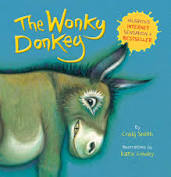 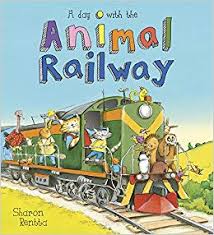 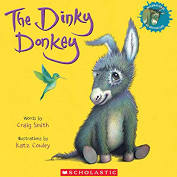 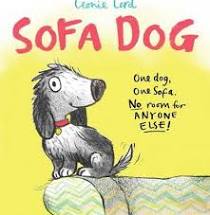 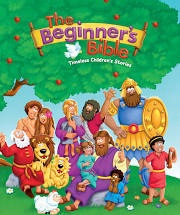 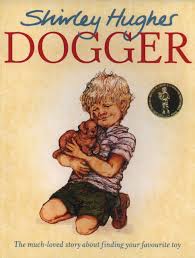 Puffin ClassPuffin ClassPuffin Class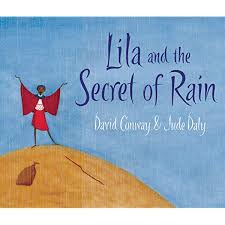 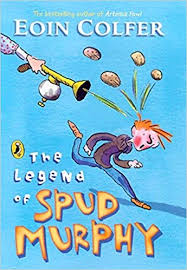 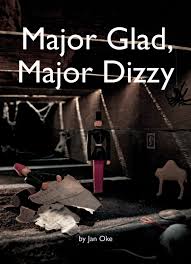 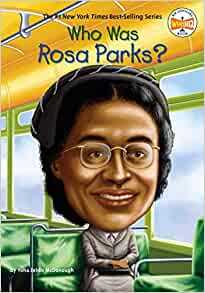 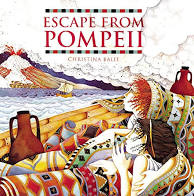 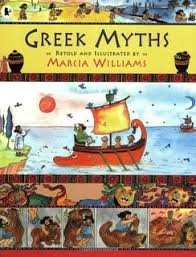 Kingfisher ClassKingfisher ClassKingfisher Class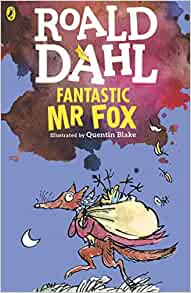 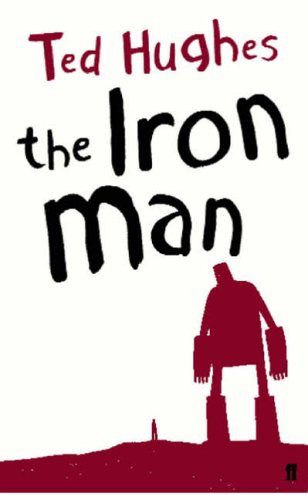 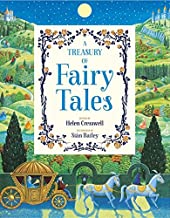 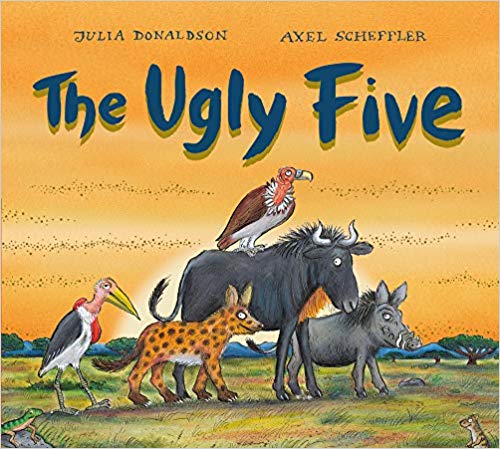 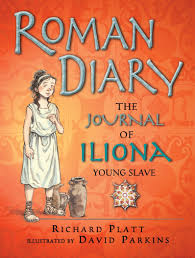 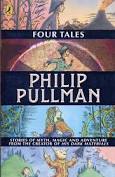 Golden Eagle ClassGolden Eagle ClassGolden Eagle Class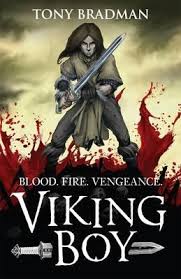 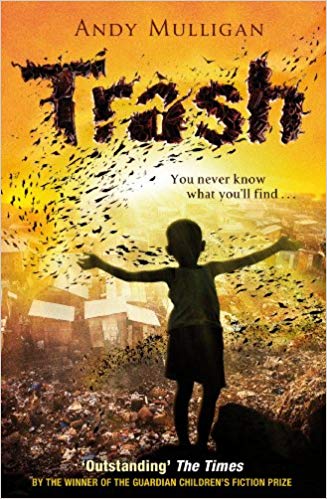 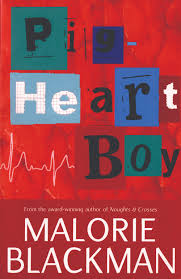 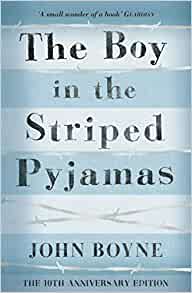 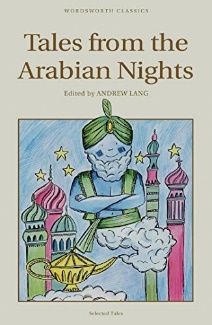 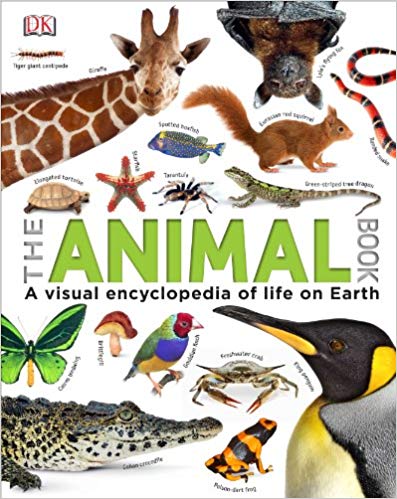 